Curriculum Overview for Computer ScienceYear 9Term 3NetworksSubstantive Knowledge:This unit explores networks and how they work. The unit covers what a network is, how it works and how students use several networks a day (in school and on their phone). The unit prepares students for the GCSE Computer Science course where this unit will be used as a basis and built upon with further Network facts.Disciplinary Knowledge:Explore what a LAN is and what connects itExplore what a WAN is and what connects itExplore what a Wireless LAN is and where it is locatedHardware used to connect networksHow data packets travel across networksFactors affecting network performanceExplore network security and the types of threat to networksExplore what encryption is and one method of encryptionCreate encryption tasks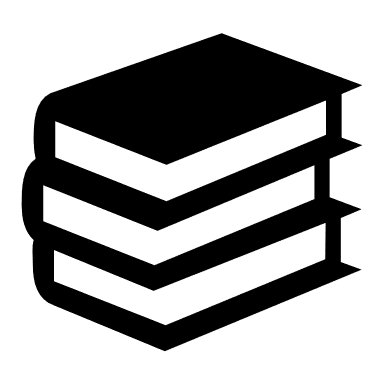 Model readingReading out loudSkim and Scan of source informationDecoding termsEtymology of key termsTerm 3NetworksSubstantive Knowledge:This unit explores networks and how they work. The unit covers what a network is, how it works and how students use several networks a day (in school and on their phone). The unit prepares students for the GCSE Computer Science course where this unit will be used as a basis and built upon with further Network facts.Disciplinary Knowledge:Explore what a LAN is and what connects itExplore what a WAN is and what connects itExplore what a Wireless LAN is and where it is locatedHardware used to connect networksHow data packets travel across networksFactors affecting network performanceExplore network security and the types of threat to networksExplore what encryption is and one method of encryptionCreate encryption tasks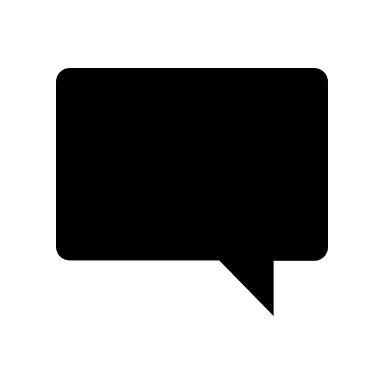 NetworkLANWANWPANNetwork PacketsServerSwitchHardwareConnectivityRouterPerformanceVirusSpywareWormsTrojanTerm 3NetworksSubstantive Knowledge:This unit explores networks and how they work. The unit covers what a network is, how it works and how students use several networks a day (in school and on their phone). The unit prepares students for the GCSE Computer Science course where this unit will be used as a basis and built upon with further Network facts.Disciplinary Knowledge:Explore what a LAN is and what connects itExplore what a WAN is and what connects itExplore what a Wireless LAN is and where it is locatedHardware used to connect networksHow data packets travel across networksFactors affecting network performanceExplore network security and the types of threat to networksExplore what encryption is and one method of encryptionCreate encryption tasks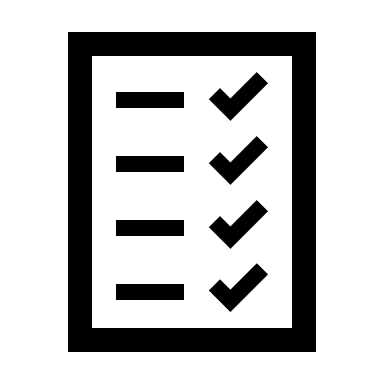 Formative assessmentKnowledge checksQuizPractice questionsSummative assessmentEnd of unit assessmentTerm 3NetworksSubstantive Knowledge:This unit explores networks and how they work. The unit covers what a network is, how it works and how students use several networks a day (in school and on their phone). The unit prepares students for the GCSE Computer Science course where this unit will be used as a basis and built upon with further Network facts.Disciplinary Knowledge:Explore what a LAN is and what connects itExplore what a WAN is and what connects itExplore what a Wireless LAN is and where it is locatedHardware used to connect networksHow data packets travel across networksFactors affecting network performanceExplore network security and the types of threat to networksExplore what encryption is and one method of encryptionCreate encryption tasks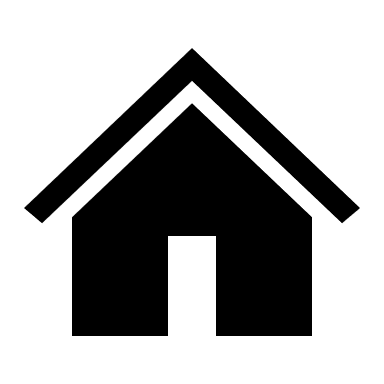 Practice questionsRevision tasksResearch tasks